PONIEDZIAŁEK 20.11.WTOREK 21.11.ŚRODA 22/11CZWARTEK 23.11.PIĄTEK 24.11.SOBOTA 25.11. NIEDZIELA 26.11.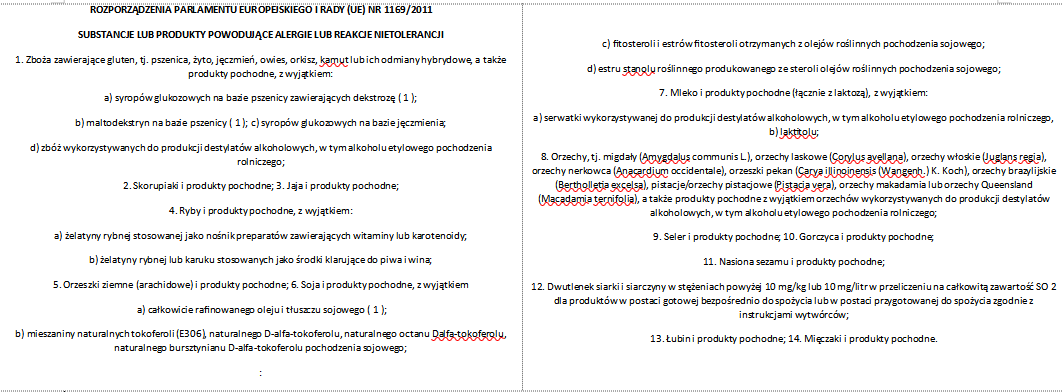 PosiłkiDieta podstawowa Dieta lekkostrawna Dieta lekkostrawna z ograniczeniem węglowodanów łatwoprzyswajalnych Dieta lekkostrawna z ograniczeniem tłuszczów nasyconych ŚniadanieWędlina drobiowa 60g(1),(10), sałata masłowa 20g, masło 20g (7) ogórek 50g, bułka śniadaniowa (1), herbata 200ml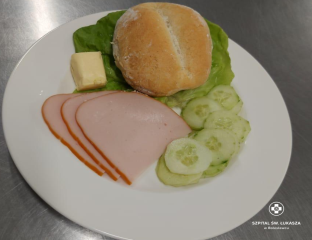 Wędlina drobiowa 60g(1),(10), sałata masłowa 20g, masło 20g (7) ogórek 50g, bułka śniadaniowa (1), herbata 200mlWędlina drobiowa 60g(1),(10), sałata masłowa 20g, masło 20g (7) ogórek 50g, bułka śniadaniowa (1), herbata 200mlWędlina drobiowa 60g(1),(10), sałata masłowa 20g, masło 20g (7) ogórek 50g, bułka śniadaniowa (1), herbata 200mlObiadZupa kalafiorowa 450ml (7,9)Gulasz z łopatki wieprzowej z pieczarkami 150g (7,9), Sałata lodowa z pomidorami i vinaigrette 150g (10)Kompot z owoców świeżych i mrożonych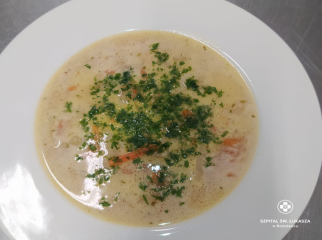 Zupa kalafiorowa 450ml (7,9)Gulasz z łopatki wieprzowej z pieczarkami 150g (7,9), Sałata lodowa z pomidorami bez skórki i vinaigrette 150g (10)Kompot z owoców świeżych i mrożonychZupa kalafiorowa 450ml (7,9)Gulasz z łopatki wieprzowej z pieczarkami 150g (7,9), Sałata lodowa z pomidorami i vinaigrette 150g (10)Kompot z owoców świeżych i mrożonychZupa kalafiorowa 450ml (7,9)Placki ziemniaczane z sosem szpinakowym 200g (1,3,7)Kompot z owoców świeżych i mrożonych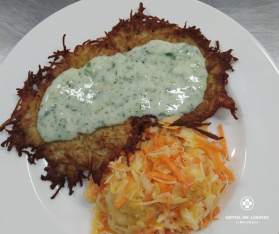 KolacjaSer emmentaler (50g), jajko gotowane, pomidor 50g, masło 20g(7), chleb pszenny 3 kromki (1) herbata 200ml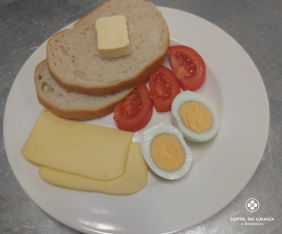 Ser emmentaler (50g), jajko gotowane, pomidor 50g, masło 20g(7), chleb pszenny 3 kromki (1) herbata 200mlSer emmentaler (50g), jajko gotowane, pomidor 50g, masło 20g(7), chleb graham 3 kromki (1) herbata 200mlSer emmentaler (50g), jajko gotowane, pomidor 50g, masło 20g(7), chleb pszenny 3 kromki (1) herbata 200mlPodsumowanie wartości odżywczych Energia: 2385 kcalBiałko:104g Tłuszcze: 83g Węglowodany: 325gEnergia: 2385 kcalBiałko:104g Tłuszcze: 83g Węglowodany: 325gEnergia: 2385 kcalBiałko:104 g Tłuszcze: 83 g Węglowodany: 325gEnergia: 2336 kcal, Białko: 90g, Tłuszcze: 79 g, Węglowodany: 326gPosiłkiDieta podstawowa Dieta lekkostrawna Dieta lekkostrawna z ograniczeniem węglowodanów łatwoprzyswajalnych Dieta lekkostrawna z ograniczeniem tłuszczów nasyconych ŚniadaniePłatki owsiane z jogurtem i chutneyem wiśniowym 100g (1,7), Polędwica z majerankiem 40g (9,10), pomidor 40g, chleb pszenny (1), masło 20g (7g), herbata 200g 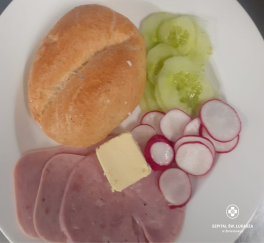 Płatki owsiane z jogurtem i chutneyem wiśniowym 100g (1,7), Polędwica z majerankiem 40g (9,10), pomidor 40g, chleb pszenny (1), masło 20g (7g), herbata 200g Płatki owsiane z jogurtem i chutneyem wiśniowym 100g (1,7), Polędwica z majerankiem 40g (9,10), pomidor 40g, chleb graham (1), masło 20g (7g), herbata 200g 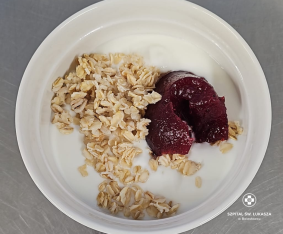 Płatki owsiane z jogurtem i chutneyem wiśniowym 100g (1,7), Polędwica z majerankiem 40g (9,10), pomidor 40g, chleb pszenny (1), masło 20g (7g), herbata 200g ObiadZupa dyniowa z lanymi kluskami (1,3,7,9), Ziemniaki gotowane z koprem 150g, pulpety drobiowe w sosie koperkowym 150g, surówka z marchewki z porem 150g, kompot 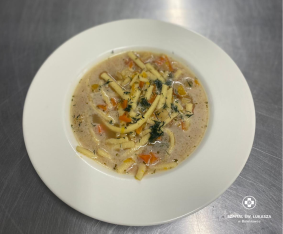 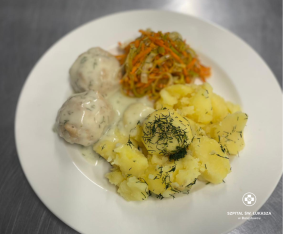 Zupa dyniowa z lanymi kluskami (1,3,7,9), Ziemniaki gotowane z koprem 150g, pulpety drobiowe w sosie koperkowym 150g, surówka z marchewki i jabłka150g, kompot Zupa dyniowa z makaronem pełnoziarnistym (1,3,7,9), Ziemniaki gotowane z koprem 150g, pulpety drobiowe w sosie koperkowym 150g, surówka z marchewki z porem 150g, kompot Zupa dyniowa z lanymi kluskami (1,3,7,9),Ryż zapiekany z jabłkami, śmietaną i wiśniami 400,  kompot 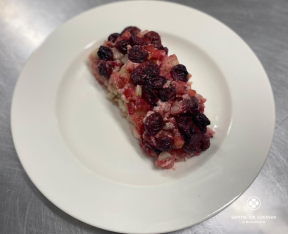 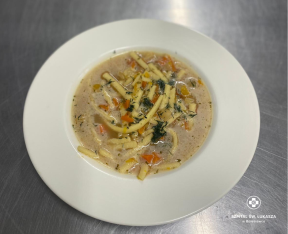 KolacjaPasta z tuńczyka z ogórkiem kiszonym 80g, sałata masłowa 20g, pomidor bez skórki 50g, masło 20g (7), bułka graham (1), herbata 200ml 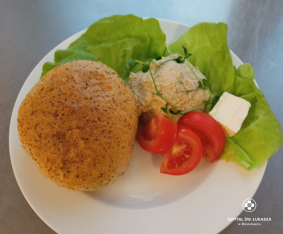 Pasta z tuńczyka z ogórkiem kiszonym 80g, sałata masłowa 20g, pomidor bez skórki 50g, masło 20g (7), bułka pszenna (1), herbata 200ml Pasta z tuńczyka z ogórkiem kiszonym 80g, sałata masłowa 20g, pomidor bez skórki 50g, masło 20g (7), bułka graham (1), herbata 200ml Pasta z tuńczyka z ogórkiem kiszonym 80g, sałata masłowa 20g, pomidor bez skórki 50g, masło 20g (7), bułka graham (1), herbata 200ml Podsumowanie wartości odżywczych Energia: 2600 kcal, Białko: 108 g, Tłuszcze: 85 g, Węglowodany: 390g Energia: 2600 kcal, Białko: 108 g, Tłuszcze: 85 g, Węglowodany: 390gEnergia: 2600 kcal, Białko: 108 g, Tłuszcze: 85 g, Węglowodany: 390gEnergia: 2770 kcal, Białko: 88 g, Tłuszcze: 72 g, Węglowodany: 420gPosiłkiDieta podstawowa Dieta lekkostrawna Dieta lekkostrawna z ograniczeniem węglowodanów łatwoprzyswajalnych Dieta lekkostrawna  z ograniczeniem tłuszczów nasyconych ŚniadanieJogurt naturalny z płatkami orkiszowymi z konfiturą ze śliwek 100g (1),(7) Szynka z indyka 70g (7), ogórek 50g, rzodkiewka 2szt, bułka pszenna (1), masło 20g (7), herbata 200ml 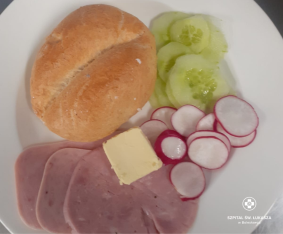 Jogurt naturalny z płatkami orkiszowymi z konfiturą ze śliwek 100g (1),(7) Szynka z indyka 70g (7), ogórek 50g, rzodkiewka 2szt, bułka pszenna (1), masło 20g (7), herbata 200ml Jogurt naturalny z płatkami orkiszowymi z konfiturą ze śliwek 100g (1),(7) Szynka z indyka 70g (7), ogórek 50g, rzodkiewka 2szt, bułka graham (1), masło 20g (7), herbata 200ml Jogurt naturalny z płatkami orkiszowymi z konfiturą ze śliwek 100g (1),(7) Szynka z indyka 70g (7), ogórek 50g, rzodkiewka 2szt, bułka pszenna/graham (1), masło 20g (7), herbata 200ml ObiadZupa szpinakowa z jajkiem 450ml (3,7,9), ziemniaki gotowane z koprem 150g, Pałki z kurczaka pieczone 130g, Sos pieczeniowy 50g (1,7,9), Buraczki zasmażane 150g (7), Kompot 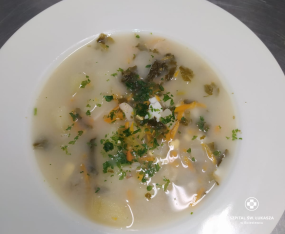 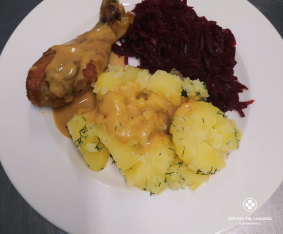 Zupa szpinakowa z jajkiem 450ml (3,7,9), ziemniaki gotowane z koprem 150g, Pałki z kurczaka pieczone 130g, Sos pieczeniowy 50g (1,7,9), Buraczki zasmażane 150g (7), Kompot Zupa szpinakowa z jajkiem 450ml (3,7,9), ziemniaki gotowane z koprem 150g, Pałki z kurczaka pieczone 130g, Sos pieczeniowy 50g (1,7,9), Buraczki zasmażane 150g (7), Kompot Zupa szpinakowa z jajkiem 450ml (3,7,9), Placki z kaszy jaglanej w sosie brokułowym 200g (1,3,7)50g (1,7,9), Buraczki zasmażane 150g (7), Kompot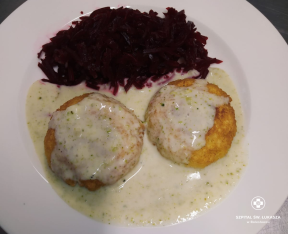 KolacjaDżem truskawkowy 50g (11), twarożek waniliowy 80g (7), chleb graham 3 kromki (1), masło 20g (7), herbata 200ml 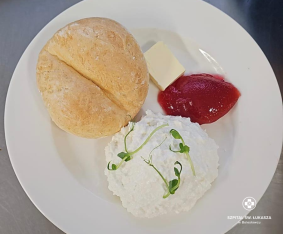 Dżem brzoskwiniowy 50g (11), twarożek waniliowy 80g (7), chleb graham 3 kromki (1), masło 20g (7), herbata 200ml Dżem brzoskwiniowy 50g (11), twarożek waniliowy 80g (7), chleb graham 3 kromki (1), masło 20g (7), herbata 200ml Dżem brzoskwiniowy 50g (11), twarożek waniliowy 80g (7), chleb graham 3 kromki (1), masło 20 g (7), herbata 200ml Podsumowanie wartości odżywczych Energia: 2630 kcal, Białko: 103g, Tłuszcze: 110 g, Węglowodany 300g Energia: 2630 kcal, Białko: 103g, Tłuszcze: 110 g, Węglowodany 300g Energia: 2630 kcal, Białko: 103g, Tłuszcze: 110 g, Węglowodany 300g Energia: 2630 kcal  Białko: 82 g, Tłuszcze: 102 g, Węglowodany 305g PosiłkiDieta podstawowa Dieta lekkostrawna Dieta lekkostrawna z ograniczeniem węglowodanów łatwoprzyswajalnych Dieta lekkostrawna  z ograniczeniem tłuszczów nasyconych ŚniadanieJogurt naturalny z prażonymi jabłkami z kardamonem 100g (7), pasta jajeczna z koprem 80g (9,10), ser gouda 50g, sałata masłowa 20g, chleb graham 2 kromki, masło 20g (7), herbata 200ml  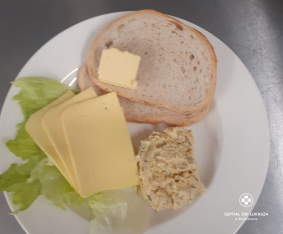 Jogurt naturalny z prażonymi jabłkami z kardamonem 100g (7), pasta jajeczna z koprem 80g (9,10), ser gouda 50g, sałata masłowa 20g, chleb pszenny2 kromki, masło 20g (7), herbata 200mlJogurt naturalny z prażonymi jabłkami z kardamonem 100g (7), pasta jajeczna z koprem 80g (9,10), ser gouda 50g, sałata masłowa 20g, chleb graham 2 kromki, masło 20g (7), herbata 200ml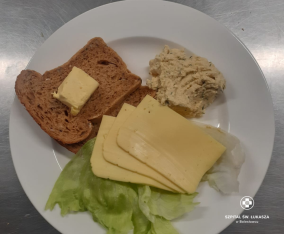 Jogurt naturalny z prażonymi jabłkami z kardamonem 100g (7), pasta jajeczna z koprem 80g (9,10), ser gouda 50g, sałata masłowa 20g, chleb pszenny 2 kromki, masło 20g (7), herbata 200mlObiadZupa ziemniaczana z majerankiem 450ml (3,7,9)Makaron penne z kurczakiem, brokułami, cukinią i mozzarellą 400g, Kompot 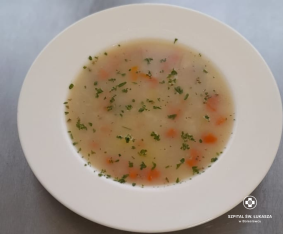 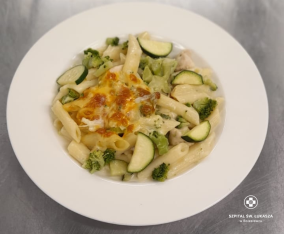 Zupa ziemniaczana z majerankiem 450ml (3,7,9)Makaron penne z kurczakiem, brokułami, cukinią i mozzarellą 400g, Kompot Zupa ziemniaczana z majerankiem 450ml (3,7,9)Makaron pełnoziarnisty z kurczakiem, brokułami, cukinią i mozzarellą 400g, Kompot Zupa ziemniaczana z majerankiem 450ml (3,7,9)Risotto z dynią, cukinią i szpinakiem, 350g (7)Pomidory bez skórki z vinaigrette i koprem 120g (10) 400g, Kompot 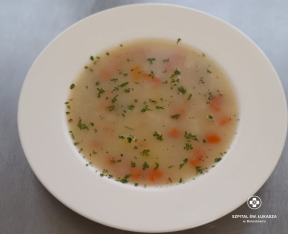 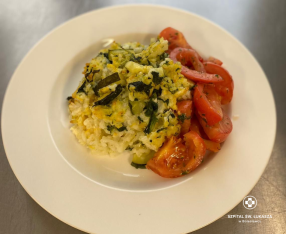 KolacjaKiełbaski śląskie 100g (1,6,9,10), ogórek 50g, pomidory z oliwą z oliwek 70g, ketchup 30g, masło 20g (7), chleb graham/pszenny 4 kromki (1), herbata 200ml 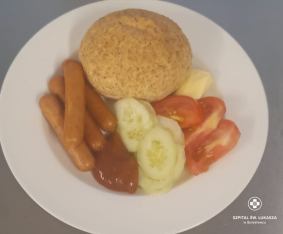 Kiełbaski śląskie 100g (1,6,9,10), ogórek 50g, pomidory z oliwą z oliwek 70g, ketchup 30g, masło 20g (7), chleb pszenny 4 kromki (1), herbata 200ml Kiełbaski śląskie 100g (1,6,9,10), ogórek 50g, pomidory z oliwą z oliwek 70g, ketchup 30g, masło 20g (7), chleb graham4 kromki (1), herbata 200ml 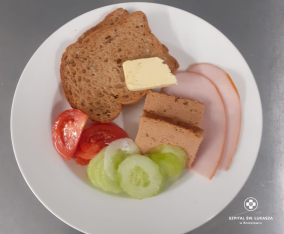  Kiełbaski śląskie 100g (1,6,9,10), ogórek 50g, pomidory z oliwą z oliwek 70g, ketchup 30g, masło 20g (7), chleb graham/pszenny 4 kromki (1), herbata 200ml Podsumowanie wartości odżywczych Energia: 2600kcal, Białko: 90g, Tłuszcze: 115g. Węglowodany: 300gEnergia: 2600kcal, Białko: 90g, Tłuszcze: 115g. Węglowodany: 300gEnergia: 2600kcal, Białko: 90g, Tłuszcze: 115g. Węglowodany: 300gEnergia:2500 kcal  Białko:83g, Tłuszcze:90g Węglowodany:1360g PosiłkiDieta podstawowa Dieta lekkostrawna Dieta lekkostrawna z ograniczeniem węglowodanów łatwoprzyswajalnych Dieta lekkostrawna  z ograniczeniem tłuszczów nasyconych ŚniadanieSzynka drobiowa 50g (11), pasztet pieczony 50g (9,10), masło 20 g, ogórek 50 g, pomidor 50g, bułka pszenna (1), herbata 200ml 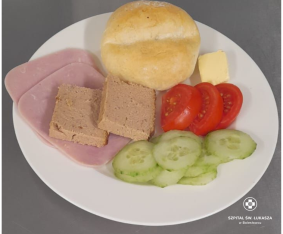 Szynka drobiowa 50g (11), pasztet pieczony 50g (9,10), masło 20 g, ogórek 50 g, pomidor 50g, bułka pszenna (1), herbata 200ml Szynka drobiowa 50g (11), pasztet pieczony 50g (9,10), masło 20 g, ogórek 50 g, pomidor 50g, bułka graham (1), herbata 200ml Szynka drobiowa 50g (11), pasztet pieczony 50g (9,10), masło 20 g, ogórek 50 g, pomidor 50g, bułka pszenna (1), herbata 200ml ObiadZupa meksykańska 450ml (9)Ziemniaki gotowane z koprem 150g, Pulpety rybne w sosie cytrynowym 150g, Surówka z kapusty kiszonej 150g, Kompot 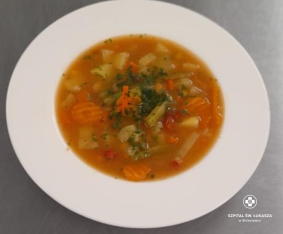 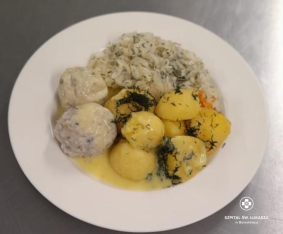 Zupa meksykańska 450ml (9)Ziemniaki gotowane z koprem 150g, Pulpety rybne w sosie cytrynowym 150g, Brokuł gotowany 150g, Kompot Zupa meksykańska 450ml (9)Ziemniaki gotowane z koprem 150g, Pulpety rybne w sosie cytrynowym 150g, Surówka z kapusty kiszonej 150g, Kompot Zupa meksykańska 450ml (9)Ryż zapiekany z jabłkami, śmietaną i wiśniami 400g (1,3,7) 400g, Kompot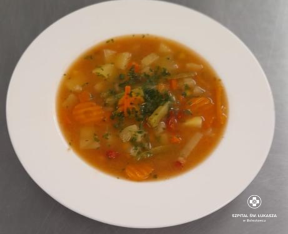 KolacjaKurczak w galarecie 100g (7,9), ser Edamski 50g, sałata masłowa 20g, chleb pszenny 2 kromki (1), herbata 200ml)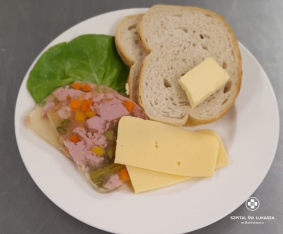 Kurczak w galarecie 100g (7,9), ser Edamski 50g, sałata masłowa 20g, chleb pszenny 2 kromki (1), herbata 200ml)Kurczak w galarecie 100g (7,9), ser Edamski 50g, sałata masłowa 20g, chleb graham 2 kromki (1), herbata 200ml)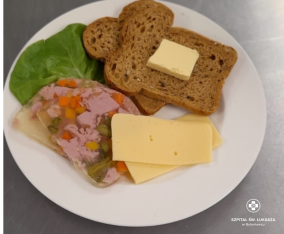 Kurczak w galarecie 100g (7,9), ser Edamski 50g, sałata masłowa 20g, chleb pszenny 2 kromki (1), herbata 200ml)Podsumowanie wartości odżywczych Energia: 2226 kcal, Białko: 118 g, Tłuszcze: 98 g, Węglowodany: 230gEnergia: 2226 kcal, Białko: 118 g, Tłuszcze: 98 g, Węglowodany: 230gEnergia: 2226 kcal, Białko: 118 g, Tłuszcze: 98 g, Węglowodany: 230gEnergia: 2214 kcal, Białko: 130 g, Tłuszcze: 86 g, Węglowodany: 230g PosiłkiDieta podstawowa Dieta lekkostrawna Dieta z ograniczeniem węglowodanów łatwoprzyswajalnych Dieta  z ograniczeniem tłuszczów nasyconych ŚniadanieSzynka konserwowa 50g (9,10), twarożek wiejski z rzodkiewką 100g (3,7), pomidor 50g, grahamka (1), herbata 200ml  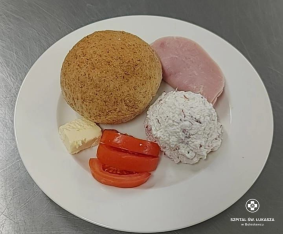 Szynka konserwowa 50g (9,10), twarożek wiejski z rzodkiewką 100g (3,7), pomidor 50g, grahamka (1), herbata 200ml Szynka konserwowa 50g (9,10), twarożek wiejski z rzodkiewką 100g (3,7), pomidor 50g, grahamka (1), herbata 200ml 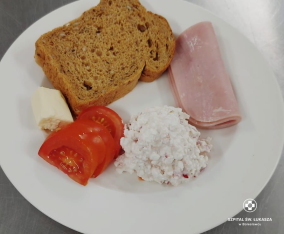 Szynka konserwowa 50g (9,10), twarożek wiejski z rzodkiewką 100g (3,7), pomidor 50g, grahamka (1), herbata 200ml ObiadBarszcz czerwony z fasolą 450ml (7,9), kasza jęczmienna 150g (1), Kotlet mielony wieprzowy w sosie chrzanowym 150g (1,3,7), Surówka z czerwonej kapusty 150g(7), Kompot 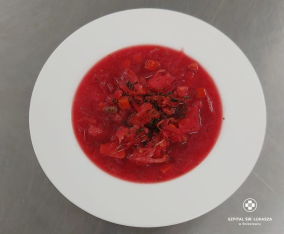 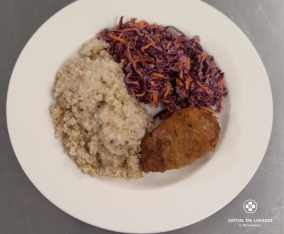 Barszcz czerwony (7,9), kasza jęczmienna 150g (1), Kotlet mielony wieprzowy w sosie chrzanowym 150g (1,3,7), Gotowany kalafior i marchewki 150g, Kompot Barszcz czerwony z fasolą 450ml (7,9), kasza jęczmienna 150g (1), Kotlet mielony wieprzowy w sosie chrzanowym 150g (1,3,7), Surówka z czerwonej kapusty 150g(7), Kompot Barszcz czerwony z fasolą 450ml Zapiekanka makaronowa z brokułem, groszkiem i mozzarellą 300g, Surówka z czerwonej kapusty 150g(7), kompot 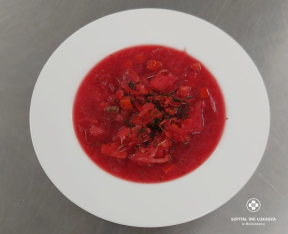 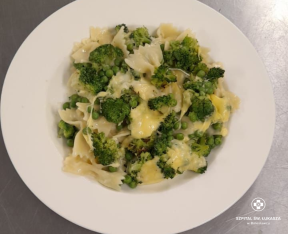 KolacjaSałatka śledziowa 100g (7,9), ser gouda 50g (7), sałata masłowa 20g, chleb graham 3 kromki (1), herbata 200ml 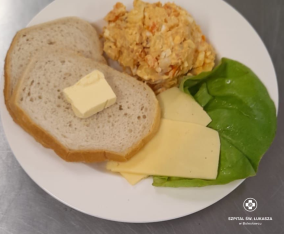 Sałatka śledziowa 100g (7,9), ser gouda 50g (7), sałata masłowa 20g, chleb pszenny 3 kromki (1), herbata 200ml Sałatka śledziowa 100g (7,9), ser gouda 50g (7), sałata masłowa 20g, chleb graham 3 kromki (1), herbata 200ml 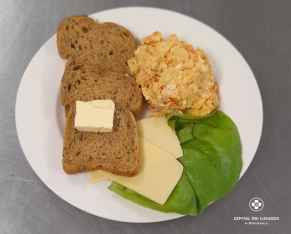 Sałatka śledziowa 100g (7,9), ser gouda 50g (7), sałata masłowa 20g, chleb graham 3 kromki (1), herbata 200ml Podsumowanie wartości odżywczych Energia: 2576 kcal, Białko: 114g. Tłuszcze: 118 g, węglowodany: 332g: Energia: 2576 kcal, Białko: 114g. Tłuszcze: 118 g, węglowodany: 332g: Energia: 2576 kcal, Białko: 114g. Tłuszcze: 118 g, węglowodany: 332g: Energia: 2435 kcal, Białko: 115g, Tłuszcze: 95 g, węglowodany: 280g PosiłkiDieta podstawowa Dieta lekkostrawna Dieta lekkostrawna z ograniczeniem węglowodanów łatwoprzyswajalnych Dieta lekkostrawna  z ograniczeniem tłuszczów nasyconych ŚniadanieBiała kiełbasa 100g (6,9,10) pomidor 50g, sałata masłowa 20g, ketchup 20g, masło 20g (7), bułka graham (1), herbata 200ml 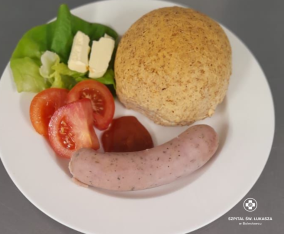 Biała kiełbasa 100g (6,9,10) pomidor 50g, sałata masłowa 20g, ketchup 20g, masło 20g (7), bułka pszenna (1), herbata 200ml Biała kiełbasa 100g (6,9,10) pomidor 50g, sałata masłowa 20g, ketchup 20g, masło 20g (7), bułka graham (1), herbata 200ml Biała kiełbasa 100g (6,9,10) pomidor 50g, sałata masłowa 20g, ketchup 20g, masło 20g (7), bułka graham (1), herbata 200ml ObiadRosół drobiowy z makaronem i marchewką 450 ml (1,3,7,9) Ziemniaki puree 150g (7), Kotlet schabowy 150g (1,3,7), Surówka z ogórków kiszonych 150 g, Kompot 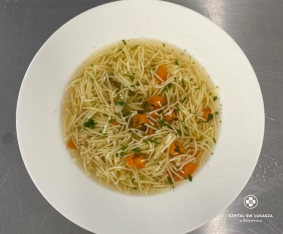 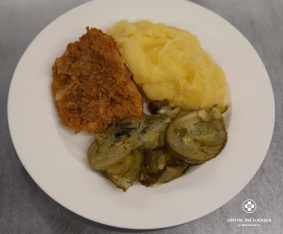 Rosół drobiowy z makaronem i marchewką 450 ml (1,3,7,9) Ziemniaki puree 150g (7), Kotlet schabowy 150g (1,3,7), Surówka z ogórków kiszonych 150 g, Kompot Rosół drobiowy z makaronem i marchewką 450 ml (1,3,7,9) Ziemniaki puree 150g (7), Kotlet schabowy 150g (1,3,7), Surówka z ogórków kiszonych 150 g, Kompot Rosół drobiowy z makaronem i marchewką 450 ml (1,3,7,9)Kasza jęczmienna 150g, Kotlety z kalafiora 200g, Sos cukiniowy 50g (1,7), Surówka z ogórków kiszonych 150 g , Kompot 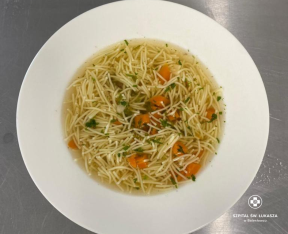 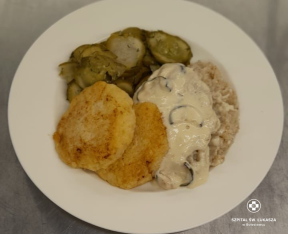 KolacjaHummus z dyni hokkaido i ciecierzycy 120g (4),  masło 20g (7),  pomidor, chleb 3 kromki. herbata 200ml 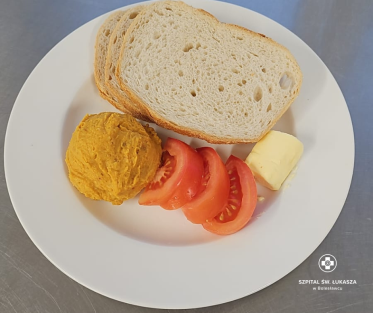 Hummus z dyni hokkaido i ciecierzycy 120g (4), ogórek 50g, ser emmentaler 50g, masło 20g (7), chleb pszenny 3 kromki. herbata 200ml Hummus z dyni hokkaido i ciecierzycy 120g (4), ogórek 50g, ser emmentaler 50g, masło 20g (7), chleb graham 3 kromki. herbata 200ml Hummus z dyni hokkaido i ciecierzycy 120g (4), ogórek 50g, ser emmentaler 50g, masło 20g (7), chleb graham 3 kromki. herbata 200ml Podsumowanie wartości odżywczych Energia: 2519 kcal, Białko: 85g. Tłuszcze: 118 g, węglowodany: 280g: Energia: 2519 kcal, Białko: 85g. Tłuszcze: 118 g, węglowodany: 280g: Energia: 2519 kcal, Białko: 85g. Tłuszcze: 118 g, węglowodany: 280g: Energia: 2800 kcal, Białko: 85g, Tłuszcze: 105 g, Węglowodany:: 390g 